thank you letter for getting mukti scholarship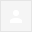 ToJu Alumni AssociationSYDNEY CHAPTERSir,      I am writing to express my sincere gratitude to you for helping me by sponsoring me Mukti Scholarship. I was very glad to learn about my selection and I am highly appreciative of your support.      I am currently studying Mechanical Engineering in Jadavpur University and staying at Jadavpur University Main Hostel . It is very difficult for my father to pay my educational expenses.My father is a mechanic in a small garag.My family income is not enough to continue my study. The financial assistance, you provided is of great help to me in paying my educational expenses and it will allow me to concentrate more of my time for studying. I want to higher study pampakafter finishing my B.E. course.                                         Thank you again for your generosity and support. I promise you I will work hard. Your generosity has inspired me to help others and give back to the community .I hope one day I will be able to help students achieve their goals as just as you have helped me.                                                                                                                                                           Thanking you                                                                                                                                                            Bishal Mondal                                                                                                                                                             c/o-Kamal Mondal                                                                                                                                             city-Siliguri, P.O.-Bhakti nagar                                                                                                                                                Dist- Jalpaiguri, Pin-734005InboxxFeb 29 (1 day ago)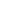 